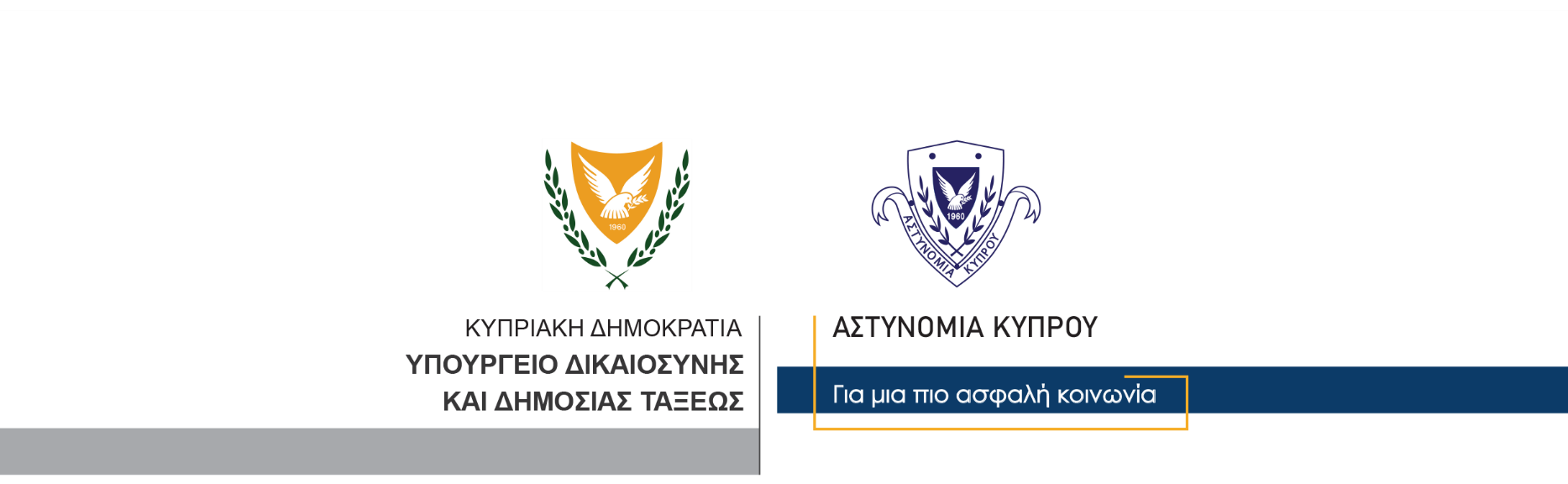 07 Δεκεμβρίου, 2022  Δελτίο Τύπου 2Ποινική καταδίκη για υπόθεση βίας σε αθλητικούς χώρους Χρηματικό πρόστιμο και ποινή αποκλεισμού από τα γήπεδα, επέβαλε σήμερα το Επαρχιακό Δικαστήριο Λάρνακας, σε 23χρονο, ο οποίος κρίθηκε ένοχος για αδικήματα κατά παράβαση του Νόμου περί Βίας στους Αθλητικούς Χώρους. Συγκεκριμένα το Δικαστήριο επέβαλε στον 23χρονο, χρηματικό πρόστιμο ύψους €600, καθώς και απαγόρευση εισόδου σε αθλητικούς χώρους για περίοδο έξι μηνών. Σύμφωνα με την απόφαση του Δικαστηρίου, κατά την πιο πάνω χρονική περίοδο, ο 23χρονος υποχρεούται να παρουσιάζεται σε Αστυνομικό Σταθμό, 30 λεπτά πριν από την έναρξη κάθε αγώνα της ομάδας του και να αναχωρεί από εκεί 30 λεπτά μετά τη λήξη του αγώνα.Ο 23χρονος κρίθηκε ένοχος για κατοχή επικίνδυνων αντικειμένων, κατά τη διάρκεια του ποδοσφαιρικού αγώνα μεταξύ των ομάδων ΑΝΟΡΘΩΣΗΣ -ΑΠΟΛΛΩΝΑ, που διεξήχθη στις 10 Οκτωβρίου  2022, στο στάδιο Αντώνης Παπαδόπουλος, στη Λάρνακα.		       Κλάδος ΕπικοινωνίαςΥποδιεύθυνση Επικοινωνίας Δημοσίων Σχέσεων & Κοινωνικής Ευθύνης